Срочная информация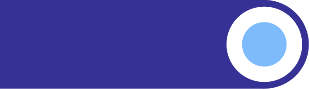 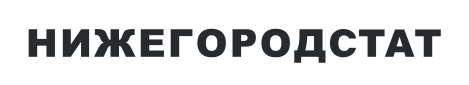 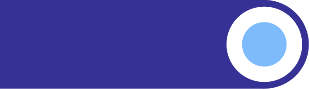 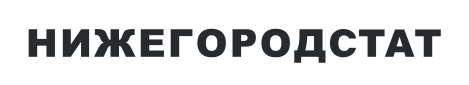 26 марта 2024индекс цен производителей 
(на товары, предназначенные для реализации на внутренний рынок) 
В ФЕВРАЛЕ 2024 ГОДАИндекс цен производителей промышленных товаров и услуг (на товары, предназначенные для реализации на внутренний рынок) по Нижегородской области в феврале 2024 года по сравнению с предыдущим месяцем составил 101,3%, по сравнению с декабрем 2023 года - 102,3% (в феврале 2023 года по сравнению с предыдущим месяцем- 99,8%, по сравнению с декабрем 2022 года – 100,4%).Индексы цен производителей промышленных товаров и услуг, на конец периода в %Индексы цен производителей промышленных товаров и услуг по видам экономической деятельности, на конец периода в %Всегов том числе по видам экономической деятельностив том числе по видам экономической деятельностив том числе по видам экономической деятельностив том числе по видам экономической деятельностиВсегодобыча
полезных
ископаемыхобрабатыва-ющие
производстваобеспечение 
электрической энергией, газом и паром, кондициониро-вание воздухаводоснабжение, водоотведение, организация сбора и утилизации отходов, деятельность 
по ликвидации 
загрязнений202320232023202320232023январь100,6100,0100,4103,6100,0февраль99,8102,299,8100,1100,0март101,6100,0101,7101,0100,0I квартал102,0102,2101,9104,7100,0апрель100,3100,0100,399,9100,0май100,8100,4101,098,9100,0июнь99,7104,999,6101,0100,0II квартал100,7105,4100,899,9100,0июль100,4100,0100,4100,6100,0август101,0100,0101,199,7100,0сентябрь100,4100,0100,599,7100,0III квартал101,8100,0102,099,9100,0октябрь100,3100,0100,2101,1100,0ноябрь100,6100,0100,898,6100,0декабрь100,096,9100,0100,0100,0IV квартал100,896,9101,099,7100,0декабрь 2023 г.
к декабрю 2022 г.105,5104,2105,8104,1100,02024 г.2024 г.2024 г.2024 г.2024 г.2024 г.январь101,0100,0101,1100,1100,0февраль101,399,7101,4100,4100,0Февраль 2024 г.
к декабрю 2023 г.Справочно
Февраль 2023 г.
к декабрю 2022 г.Добыча полезных ископаемых 99,7102,2Обрабатывающие производства102,5100,1в том числе:Производство пищевых продуктов100,599,9Производство напитков98,5103,7Производство текстильных изделий113,6103,3Производство одежды98,85100,2Производство кожи и изделий из кожи101,0100,0Обработка древесины и производство изделий из дерева и пробки, кроме мебели, производство изделий из соломки и материалов для плетения100,999,5Производство бумаги и бумажных изделий107,989,4Производство кокса и нефтепродуктов116,691,5Производство химических веществ и химических продуктов98,9104,9Производство лекарственных средств и материалов, применяемых в медицинских целях100,2100,0Производство резиновых и пластмассовых изделий97,899,8Производство прочей неметаллической минеральной продукции102,8104,7Производство металлургическое102,997,0Производство готовых металлических изделий, кроме машин и оборудования103,192,2Производство компьютеров, электронных и оптических изделий95,0109,5Производство электрического оборудования100,099,8Производство машин и оборудования, не включенных в другие группировки106,2102,2Производство автотранспортных средств, прицепов и полуприцепов104,8102,1Производство прочих транспортных средств и оборудования109,5100,0Производство мебели103,197,8Производство прочих готовых изделий98,597,2Ремонт и монтаж машин и оборудования100,0105,7Обеспечение электрической энергией, газом и паром, кондиционирование воздуха100,4103,6в том числе:Производство, передача и распределение электроэнергии100,1105,9Производство, передача и распределение пара и горячей воды, кондиционирование воздуха101,0101,1Водоснабжение, водоотведение, организация сбора и утилизации отходов, деятельность по ликвидации загрязнений100,0100,0